Аннотация к рабочей программепо «История» (базовый)Рабочая программа разработана на основе:ü Федерального закона от 29.12.2012 N 273-ФЗ (ред. от 21.07.2014) "Об образовании в Российской Федерации" (29 декабря 2012 г.)ü Примерные программы по учебным предметам. История. 5 – 9 классы. – М., 2010ü Программа по истории древнего мира. «Древний мир». – в книге: Поурочно-тематическое планирование История. Древний мир 5 класс. СФЕРЫ. М. «Просвещение», 2010 г.УМКВ.И. Уколова, «История. Древний мир», 5 класс, «Просвещение». М., 2013История. Древний мир. Тетрадь-тренажёр. 5 классИстория. Древний мир. Поурочные методические рекомендации. 5 класс.Цели и задачи курсаПрограмма составлена исходя из следующих целей обучения истории в рамках федерального государственного образовательного стандарта (основного) общего образования основной школе: образование, развитие и воспитание личности школьника, способного к самоидентификации и определению своих ценностных приоритетов на основе осмысления исторического опыта своей страны и человечества в целом, активно и творчески применяющего исторические знания в учебной и социальной деятельности. Вклад основной школы в достижение этой цели состоит в базовой исторической подготовке и социализации учащихся.Задачи изучения истории в основной школе:· формирование у молодого поколения ориентиров для гражданской, этнонациональной, социальной, культурной самоидентификации в окружающем мире;· овладение учащимися знаниями об основных этапах развития человеческого общества с древности до наших дней в социальной, экономической, политической, духовной и нравственной сферах при особом внимании к месту и роли России во всемирно-историческом процессе;· воспитание учащихся в духе патриотизма, уважения к своему Отечеству — многонациональному Российскому государству, в соответствии с идеями взаимопонимания, толерантности и мира между людьми и народами, в духе демократических ценностей современного общества;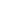 · развитие способности учащихся анализировать содержащуюся в различных источниках информацию о событиях и явлениях прошлого и настоящего, руководствуясь принципом историзма, в их динамике, взаимосвязи и взаимообусловленности;· формирование у школьников умений применять исторические знания для осмысления сущности современных общественных явлений, в общении с другими людьми в современном поликультурном, полиэтничном и многоконфессиональном обществе.Предметные результаты изучения истории Древнего мира:- целостное представление об историческом развитии человечества от первобытности до гибели античной цивилизации как о важном периоде всеобщей истории;- яркие образы и картины, связанные с ключевыми событиями, личностями, явлениями и памятниками культуры крупнейших цивилизаций Древнего мира;- способности применять понятийный аппарат и элементарные методы исторической науки для атрибуции фактов и источников Древнего мира, их анализа, сопоставления, обобщенной характеристики, оценки и презентации, аргументации собственных версий и личностной позиции в отношении дискуссионных и морально- этических вопросов далекого прошлого;- представление о мифах как ограниченной форме мышления и познания людей в Древнем мире и специфическом историческом источнике для изучения прошлого;- умения датировать события и процессы в истории Древнего мира, определять последовательность и длительность цивилизаций, соотносить годы с веками, тысячелетиями, вести счет лет с условным делением древней истории на время «до нашей эры» и «наша эра»- уметь читать историческую карту, находить и показывать на ней историко-географические объекты Древнего мира, анализировать и обобщать данные карты;- уметь характеризовать важные факты истории Древнего мира, классифицировать и группировать их по предложенным признакам;- уметь сравнивать простые однородные исторические факты истории Древнего мира, выявляя их сходства и отличия по предложенным вопросам, формулировать частные и общие выводы о результатах своего исследования;- умения давать образную характеристику исторических личностей, описание памятников истории и культуры древних цивилизаций, в том числе по сохранившимся фрагментов подлинников, рассказывать о важнейших событиях, используя основные и дополнительные источники информации;- умения различать в учебном тексте факты, сопоставлять их аргументацию, формулировать собственные гипотезы по дискуссионным вопросам истории Древнего мира;- умения соотносить единичные события в отдельных странах Древнего мира с общими явлениями и процессами;- готовность применять новые знания и умения в общении с одноклассниками и взрослыми, самостоятельно знакомится с новыми фактами, источниками и памятниками истории Древнего мира, способствовать их охране.